Resource 1.2	Sample Safeguarding Children and Young People Policy StatementA safeguarding children and young people policy statement is a statement of your intention to keep children and young people safe while in the care of your organisation.It should be a simple statement such as:Safeguarding Children and Young People Policy StatementStaff and volunteers in (insert organisation name) are committed to practice which promotes the welfare of children and young people and protects them from harm.We wish to ensure that all children and young people can participate in an enjoyable and safe environment in which they can have fun and feel valued.Staff and volunteers in this organisation accept and recognise our responsibilities to develop awareness of the issues which cause harm to children and young people, and to establish and maintain a safe environment for them.  We are committed to reviewing our policy, procedures and practice at regular intervals, at least every three years.We will endeavour to safeguard children by:Following carefully the procedures laid down for the recruitment and selection of staff and volunteers;Providing effective management for staff and volunteers through supervision, support and training;Reporting concerns to statutory agencies who need to know and involving parents and children appropriately;Adopting safeguarding children guidelines through a code of behaviour for staff and volunteers;Sharing information about safeguarding children and good practice with children, parents, staff and volunteersEnsuring safety procedures are adhered to.We will review our policy, procedures, code of behaviour and practice at regular intervals, at least once every three years.Resource 2.2	Sample Employment Application FormAPPLICATION FORMResource 2.3	Sample Volunteer Application FormVolunteer Application FormResource 2.4	Declaration and Consent FormWe are committed to safeguarding children and young people and to ensuring equal opportunity for all applicants. Information about criminal convictions is requested to assist the selection process and will be taken into account only when the conviction is considered materially relevant to the position applied for.You have applied for a position that is defined as Regulated Activity under the Safeguarding Vulnerable Groups (NI) Order 2007, as amended by the Protection of Freedoms Act 2012. This post is not open to anyone who is included on the Children’s Barred List.ORYou have applied for a position that is eligible for an Enhanced Disclosure Check under the Safeguarding Vulnerable Groups (NI) Order 2007, as amended by the Protection of Freedoms Act 2012.(Select as appropriate)It also falls within the position of an ‘excepted’ position under The Rehabilitation of Offenders (Exceptions) Order (NI) 1979. This means that you must tell us about all offences and convictions, including those considered ‘spent’, which are not protected.  If you leave anything out it may affect your application.This information will be verified through an AccessNI Enhanced Disclosure Check (EDC) if you are considered to be the preferred candidate and are being offered the position. The EDC will tell us about your criminal record history (and, if the post is regulated activity, if your name has been included in a Barred List). It is to make sure that individuals who are considered a risk to children and young people are not appointed.The information received will be treated confidentially and will be assessed alongside normal selection criteria to determine suitability for the position. A separate meeting will be held with you if clarification is required to discuss any issues around your disclosure before a final decision is reached. After the decision has been made the information will be destroyed.Please complete the attached form and return it with your application. The form also asks you to give your written consent to the AccessNI Check and to agree to further enquiries being made relevant to the declaration, which will only be obtained if you are the preferred candidate. If you do not consent, we will not accept your application.Applicants can also submit a separate statement of disclosure if they wish. This may include details such as the particular circumstances around the conviction(s); how circumstances may have changed; and what has been learnt from the experience. Applicants can contact the Northern Ireland Association for the Care and Rehabilitation of Offenders (NIACRO) for more information.Declaration of Criminal Convictions, Cautions and Bind-Over OrdersIn ConfidenceResource 2.6	Sample Employee Reference Request FormReference Request FormIn ConfidenceNote: We may contact you to clarify any of the information provided.Resource 2.7	Sample Volunteer Reference Request FormVolunteer Reference FormIn ConfidenceResource 3.2	Sample Induction ChecklistResource 3.3	Support/Supervision/Appraisal Checklist1. Generally:How do you feel your work is going?What’s going well?What’s not been going so well?  Why?  What would help?Is there anything that has happened which you are unsure about?  Are there particular situations that you would like to talk through?2. Workload:What is your workload like? E.g. is it too much, too little or about right?3. Objectives/actions:Let’s review the objectives we set last time which we need to review.Last meeting you raised issues of… let’s talk about…4. Relationships:How are you getting on with the rest of the team – staff/volunteers?  The children and young people, their family?5. Personal developmentAre there things you would like to learn more about/undertake further training on?6. Ideas for improvementDo you have any ideas of how the organisation could improve how it provides its services or its conditions for staff/volunteers?7. Developments to job/role:Are there any particular projects/new areas of work you would like to explore?8. Objectives/actionAre there any actions that we should set ourselves between now and next time we meet?  Is there any particular issue that you would like me to bring to the team/management?9. Safeguarding Children and Young PeopleAre there any issues in relation to safeguarding children and young people that you would like to raise that we have not yet discussed?Resource 4.4	Sample Form for Recording and Reporting Concerns, Disclosures and Allegations of AbuseCHILD/YOUNG PERSON ABUSE REPORT FORMPlease answer all relevant questions as fully as you can and pass the form on as quickly as possible (even if you cannot complete all sections).Resource 5.5	Sample Consent Form for the Use of Photographs or Video* Young people (16+) may sign this part of the consent form alongside parental consent.Resource 6.2	Sample Confidentiality StatementConfidentiality StatementResource 7.2	Sample Accident/Incident/Near Miss Record FormACCIDENT/INCIDENT/NEAR MISSPlease circle one of the aboveREPORT FORM Ref No:Resource 7.5	Sample Risk RegisterResource 7.6	Sample Day Trip/Residential Planning ChecklistAdapted from the Educational Visits Policy, Practice and Procedures – Interboard DocumentAppendix 2	Organisational Self Assessment ChecklistStandard 1 – There is a written policy on the organisation’s commitment to safeguarding children and young people.Standard 2 – The organisation consistently applies a thorough and clearly defined method of recruiting staff and volunteers in line with legislative requirements and best practice.Standard 3 – There are procedures in place for the effective management, support, supervision and training of staff and volunteers.Standard 4 – 	The organisation has clearly defined procedures for raising awareness of, responding to, recording and reporting concerns about actual or suspected incidents of abuse.ContentsSection 1Resource 1.2	Sample safeguarding children and young people policy statementSection 2Resource 2.2	Sample employment application form Resource 2.3	Sample volunteer application formResource 2.4	Declaration and consent formResource 2.6	Sample employee reference request formResource 2.7	Sample volunteer reference request form Section 3 Resource 3.2	Sample induction checklist Resource 3.3	Support/supervision/appraisal checklistSection 4 Resource 4.4	Sample form for recording and reporting concerns, disclosures and allegations of abuse Section 5 Resource 5.2	Sample consent form for the use of photographs or videoSection 6 Resource 6.2	      Sample confidentiality statementSection 7 Resource 7.2	Sample accident/incident/near miss record formResource 7.5	Sample risk registerResource 7.6      	Sample day trip/residential planning checklist Section 8 No proformasAppendix Appendix 2     Organisational self assessment checklistPolicy written by:Policy reviewed on:Approved by:Effective from:For attention of and action by:Members of the Senior Management Team, Management Committee/Group; managers and leaders; staff and volunteers, children and young people, parents, carers and visitors.Review due on:Designated Officer(s):(Name and Contact details)Candidate Reference Number:JOB TITLEReturn to:PERSONAL DETAILS (Please complete using block capitals and black ink)PERSONAL DETAILS (Please complete using block capitals and black ink)PERSONAL DETAILS (Please complete using block capitals and black ink)PERSONAL DETAILS (Please complete using block capitals and black ink)PERSONAL DETAILS (Please complete using block capitals and black ink)SurnameForenameAddressAddressAddressAddressPostcodeHome Tel NoWork Tel NoMobile NoMay we contact you at work?			YES                         NO        May we contact you at work?			YES                         NO        May we contact you at work?			YES                         NO        May we contact you at work?			YES                         NO        Email addressEmail addressEmail addressEmail addressEmail addressWhere did you see this vacancy advertised?Where did you see this vacancy advertised?Where did you see this vacancy advertised?Where did you see this vacancy advertised?Where did you see this vacancy advertised?CURRENT OR MOST RECENT EMPLOYERCURRENT OR MOST RECENT EMPLOYERCURRENT OR MOST RECENT EMPLOYERCURRENT OR MOST RECENT EMPLOYERName AddressAddressAddressAddressPostcodeTel NoPosition held and brief outline of dutiesPosition held and brief outline of dutiesPosition held and brief outline of dutiesPosition held and brief outline of dutiesDate StartedDate LeftReason for leavingReason for leavingReason for leavingReason for leavingJob TitleSalaryNotice period (if applicable)Notice period (if applicable)Notice period (if applicable)Notice period (if applicable)PREVIOUS EMPLOYMENT Please give details of employment (paid or unpaid) over the last 10 years.Please give your most recent firstPREVIOUS EMPLOYMENT Please give details of employment (paid or unpaid) over the last 10 years.Please give your most recent firstPREVIOUS EMPLOYMENT Please give details of employment (paid or unpaid) over the last 10 years.Please give your most recent firstPREVIOUS EMPLOYMENT Please give details of employment (paid or unpaid) over the last 10 years.Please give your most recent firstPREVIOUS EMPLOYMENT Please give details of employment (paid or unpaid) over the last 10 years.Please give your most recent firstName & Address of Employer and Nature of BusinessDates of EmploymentDates of EmploymentPosition HeldReason for leavingName & Address of Employer and Nature of BusinessFromToPosition HeldReason for leavingEDUCATION Please give details of all qualifications obtained, along with grade and date achieved.Please give your most recent firstEDUCATION Please give details of all qualifications obtained, along with grade and date achieved.Please give your most recent firstEDUCATION Please give details of all qualifications obtained, along with grade and date achieved.Please give your most recent firstEDUCATION Please give details of all qualifications obtained, along with grade and date achieved.Please give your most recent firstEDUCATION Please give details of all qualifications obtained, along with grade and date achieved.Please give your most recent firstLevel:Secondary/Further/HigherDatesDatesCourse details and exam resultsDate ObtainedLevel:Secondary/Further/HigherFromToCourse details and exam resultsDate ObtainedPROFESSIONAL QUALIFICATIONS (Held or working towards)PROFESSIONAL QUALIFICATIONS (Held or working towards)PROFESSIONAL QUALIFICATIONS (Held or working towards)PROFESSIONAL QUALIFICATIONS (Held or working towards)PROFESSIONAL QUALIFICATIONS (Held or working towards)Professional Body/College/UniversityDatesDatesCourse details and exam resultsDate ObtainedProfessional Body/College/UniversityFromToCourse details and exam resultsDate ObtainedSPECIALISED TRAINING OR COURSE ATTENDEDSPECIALISED TRAINING OR COURSE ATTENDEDSPECIALISED TRAINING OR COURSE ATTENDEDSPECIALISED TRAINING OR COURSE ATTENDEDCourse TakenOrganised ByLocationDateMEMBERSHIP OF PROFESSIONAL BODIES Please give details of membership or any professional dutiesMEMBERSHIP OF PROFESSIONAL BODIES Please give details of membership or any professional dutiesMEMBERSHIP OF PROFESSIONAL BODIES Please give details of membership or any professional dutiesMEMBERSHIP OF PROFESSIONAL BODIES Please give details of membership or any professional dutiesName of Professional Body (e.g. NMC, NISCC, HPC)Level/type of membershipRegistration Details    (e.g. Part of Register)Expiry DateSUPPORTING INFORMATION  (Please ensure when completing this section that you demonstrate that you meet the short listing criteria)Experience KnowledgeAbilityQualificationsREFERENCES Please give details of two referees; one must be your current or most recent Line Manager or School or College.  References from family or friends are not acceptableREFERENCES Please give details of two referees; one must be your current or most recent Line Manager or School or College.  References from family or friends are not acceptableREFERENCES Please give details of two referees; one must be your current or most recent Line Manager or School or College.  References from family or friends are not acceptableREFERENCES Please give details of two referees; one must be your current or most recent Line Manager or School or College.  References from family or friends are not acceptableREFERENCE 1REFERENCE 1REFERENCE 2REFERENCE 2NameNameJob TitleJob TitleOrganisationOrganisationAddressAddressAddressAddressAddressAddressAddressAddressAddressAddressPostcodePostcodeTel NoTel NoEmail addressEmail AddressDECLARATION OF CONVICTIONSSee attached - Declaration and Consent FormDECLARATIONS  Please ensure you sign and date this declaration before returning your application form.DATA PROTECTION ACT DECLARATION - The information on the application form will be held and processed in accordance with the requirements of the Data Protection Act 1998.I understand that the information is being used to:Process my application for employment;Form the basis of a computerised record on the recruitment system for processing and monitoring purposes;Form the basis of a manual job file with other application forms and will be used for processing;If appointed, form the basis of a manual and computerised employment record.I declare that the information provided on this form is true and complete to the best of my knowledge and belief.  I understand that any false or omitted information may result in dismissal or other disciplinary action if I am appointed.Signature__________________________________________________________________________________                  Date______________________________________________________________________________________Please note:All information received will be dealt with in confidence, consistent with our commitment to safeguard children and young peopleName of organisation:Name of organisation:Name of organisation:Name of organisation:AddressAddressAddressPostcodeTel NoPlease note that the information given below will be used to match potential volunteers to the most appropriate roles available at the time of application to volunteer with (name of organisation)Please note that the information given below will be used to match potential volunteers to the most appropriate roles available at the time of application to volunteer with (name of organisation)Please note that the information given below will be used to match potential volunteers to the most appropriate roles available at the time of application to volunteer with (name of organisation)Please note that the information given below will be used to match potential volunteers to the most appropriate roles available at the time of application to volunteer with (name of organisation)Please note that the information given below will be used to match potential volunteers to the most appropriate roles available at the time of application to volunteer with (name of organisation)PERSONAL DETAILS (Please complete using block capitals and black ink)PERSONAL DETAILS (Please complete using block capitals and black ink)PERSONAL DETAILS (Please complete using block capitals and black ink)PERSONAL DETAILS (Please complete using block capitals and black ink)PERSONAL DETAILS (Please complete using block capitals and black ink)SurnameForenameAddressAddressAddressAddressPostcodeHome Tel NoWork Tel NoMay we contact you at work?	YES        May we contact you at work?	YES        NO        NO        NO        Mobile NoEmail addressEmail addressEmail addressEmail addressEmail addressPlease tick the volunteer roles you would be interested in:Role Title 1                              Role Title 2                                 Role Title 3                     etc(Or list geographical area/sites available to volunteer in).When would you be available to volunteer with us?   (Please tick)When would you be available to volunteer with us?   (Please tick)When would you be available to volunteer with us?   (Please tick)When would you be available to volunteer with us?   (Please tick)When would you be available to volunteer with us?   (Please tick)When would you be available to volunteer with us?   (Please tick)When would you be available to volunteer with us?   (Please tick)When would you be available to volunteer with us?   (Please tick)MondayTuesdayWednesdayThursdayFridaySaturdaySundayMorningAfternoonEveningWhat motivated you to apply for a volunteer role in (name of organisation)?What motivated you to apply for a volunteer role in (name of organisation)?What motivated you to apply for a volunteer role in (name of organisation)?What motivated you to apply for a volunteer role in (name of organisation)?What motivated you to apply for a volunteer role in (name of organisation)?What motivated you to apply for a volunteer role in (name of organisation)?What motivated you to apply for a volunteer role in (name of organisation)?What motivated you to apply for a volunteer role in (name of organisation)?What previous work experience, including voluntary work do you have?Do you have any hobbies or interests relevant to the role?What skills, knowledge and experience do you feel you could bring to a voluntary role in our organisation?Are there reasonable adjustments that we could make as part of your recruitment process that would enable you to enjoy equality of opportunity in seeking a volunteer role with us?  Please specify:Please provide names and addresses of two people who we could contact for a reference.  (Someone who is not a relative, but has known you for 2 years within the last 5 years).Please provide names and addresses of two people who we could contact for a reference.  (Someone who is not a relative, but has known you for 2 years within the last 5 years).Please provide names and addresses of two people who we could contact for a reference.  (Someone who is not a relative, but has known you for 2 years within the last 5 years).Please provide names and addresses of two people who we could contact for a reference.  (Someone who is not a relative, but has known you for 2 years within the last 5 years).REFERENCE 1REFERENCE 1REFERENCE 2REFERENCE 2NameNameAddressAddressAddressAddressAddressAddressAddressAddressAddressAddressPostcodePostcodeWork Tel NoWork Tel NoHome Tel NoHome Tel NoSigned__________________________________________________                  Date_____________________Thank you for your interest, we will be in touch soon.Please return completed form to:Volunteer Organiser, (name and address of organisation)PLEASE NOTE:All information received will be dealt with in confidence, consistent with our commitment to safeguard children and young peopleSigned__________________________________________________                  Date_____________________Thank you for your interest, we will be in touch soon.Please return completed form to:Volunteer Organiser, (name and address of organisation)PLEASE NOTE:All information received will be dealt with in confidence, consistent with our commitment to safeguard children and young peopleSigned__________________________________________________                  Date_____________________Thank you for your interest, we will be in touch soon.Please return completed form to:Volunteer Organiser, (name and address of organisation)PLEASE NOTE:All information received will be dealt with in confidence, consistent with our commitment to safeguard children and young peopleSigned__________________________________________________                  Date_____________________Thank you for your interest, we will be in touch soon.Please return completed form to:Volunteer Organiser, (name and address of organisation)PLEASE NOTE:All information received will be dealt with in confidence, consistent with our commitment to safeguard children and young peopleAre you included in the Children’s Barred List?	                     	YES	       	                      NO	      	(If yes, please give details)Do you have any cases pending?	                 	                         	YES	       	                      NO	      	(If yes, please give details)Do you have any convictions, cautions, informed warnings, diversionary youth conferences or bind-over orders that are not subject to ‘filtering’ (as defined by the Rehabilitation of Offenders (Exceptions) Order(NI) 1979, as amended in 2014)?                          YES		                       NO      If yes, please provide details below giving as much information as you can, including, if possible, the offence, the approximate date of the court hearing and the court which dealt with the matter.Have you ever been the subject of a Child Abuse investigation which alleged that you were the perpetrator?                                                                                                                                                                                                               YES		                       NO      If yes, please list full details below including the name of policy unit or HSC Trust involved in the investigation.  If possible please provide the approximate date/s.Declaration and ConsentI declare that the information I have given is complete and accurate. I understand that I will be asked to complete an AccessNI Disclosure Certificate Application Form if I am considered to be the preferred candidate. I consent to the appropriate AccessNI check being made and I agree to enquiries relevant to this declaration.Signed:                 								Date:Print Name:Any surname previously known by:Position applied for:Name of applicantPosition applied for1In what capacity do you know the applicant, e.g. line manager, supervisor, professional colleague?In what capacity do you know the applicant, e.g. line manager, supervisor, professional colleague?In what capacity do you know the applicant, e.g. line manager, supervisor, professional colleague?In what capacity do you know the applicant, e.g. line manager, supervisor, professional colleague?In what capacity do you know the applicant, e.g. line manager, supervisor, professional colleague?In what capacity do you know the applicant, e.g. line manager, supervisor, professional colleague?In what capacity do you know the applicant, e.g. line manager, supervisor, professional colleague?In what capacity do you know the applicant, e.g. line manager, supervisor, professional colleague?2How long have you known the applicant?How long have you known the applicant?How long have you known the applicant?How long have you known the applicant?How long have you known the applicant?How long have you known the applicant?How long have you known the applicant?How long have you known the applicant?3Length of ServiceStart date         /         /End DateEnd DateEnd Date         /         /         /         /4Reason for LeavingReason for LeavingReason for LeavingReason for LeavingReason for LeavingReason for LeavingReason for LeavingReason for Leaving5Most recent position heldMost recent position heldMost recent position heldMost recent position heldMost recent position heldMost recent position heldMost recent position heldMost recent position held6Summary of main dutiesSummary of main dutiesSummary of main dutiesSummary of main dutiesSummary of main dutiesSummary of main dutiesSummary of main dutiesSummary of main duties7Please comment on the following areas as relevant to the post.  Please be as specific as possible.Please comment on the following areas as relevant to the post.  Please be as specific as possible.Please comment on the following areas as relevant to the post.  Please be as specific as possible.Please comment on the following areas as relevant to the post.  Please be as specific as possible.Please comment on the following areas as relevant to the post.  Please be as specific as possible.Please comment on the following areas as relevant to the post.  Please be as specific as possible.Please comment on the following areas as relevant to the post.  Please be as specific as possible.Please comment on the following areas as relevant to the post.  Please be as specific as possible.Applicants main strengthsApplicants main strengthsApplicants main strengthsApplicants main strengthsApplicants main strengthsApplicants main strengthsApplicants main strengthsApplicants main strengthsAreas for improvementAreas for improvementAreas for improvementAreas for improvementAreas for improvementAreas for improvementAreas for improvementAreas for improvementApplicant’s ability to meet the competencies and skills of the post (see job description)Applicant’s ability to meet the competencies and skills of the post (see job description)Applicant’s ability to meet the competencies and skills of the post (see job description)Applicant’s ability to meet the competencies and skills of the post (see job description)Applicant’s ability to meet the competencies and skills of the post (see job description)Applicant’s ability to meet the competencies and skills of the post (see job description)Applicant’s ability to meet the competencies and skills of the post (see job description)Applicant’s ability to meet the competencies and skills of the post (see job description)8Please detail any concerns about any aspects of his/her work, where relevant to the postPlease detail any concerns about any aspects of his/her work, where relevant to the postPlease detail any concerns about any aspects of his/her work, where relevant to the postPlease detail any concerns about any aspects of his/her work, where relevant to the postPlease detail any concerns about any aspects of his/her work, where relevant to the postPlease detail any concerns about any aspects of his/her work, where relevant to the postPlease detail any concerns about any aspects of his/her work, where relevant to the postPlease detail any concerns about any aspects of his/her work, where relevant to the post9Please detail any particular supervision or support needs that the applicant may have had if different to abovePlease detail any particular supervision or support needs that the applicant may have had if different to abovePlease detail any particular supervision or support needs that the applicant may have had if different to abovePlease detail any particular supervision or support needs that the applicant may have had if different to abovePlease detail any particular supervision or support needs that the applicant may have had if different to abovePlease detail any particular supervision or support needs that the applicant may have had if different to abovePlease detail any particular supervision or support needs that the applicant may have had if different to abovePlease detail any particular supervision or support needs that the applicant may have had if different to above10Has the applicant been subject to any formal action in relation to discipline or competence at any time?Has the applicant been subject to any formal action in relation to discipline or competence at any time?Has the applicant been subject to any formal action in relation to discipline or competence at any time?Has the applicant been subject to any formal action in relation to discipline or competence at any time?YES        YES        YES        NO        If yes, please give detailsIf yes, please give detailsIf yes, please give detailsIf yes, please give detailsIf yes, please give detailsIf yes, please give detailsIf yes, please give detailsIf yes, please give details11Has the applicant had a satisfactory attendance record?Has the applicant had a satisfactory attendance record?Has the applicant had a satisfactory attendance record?Has the applicant had a satisfactory attendance record?Has the applicant had a satisfactory attendance record?YES        YES        NO        If no, please give detailsIf no, please give detailsIf no, please give detailsIf no, please give detailsIf no, please give detailsIf no, please give detailsIf no, please give detailsIf no, please give details12Do you have any concerns about the applicants’ suitability to work with children and young peopleDo you have any concerns about the applicants’ suitability to work with children and young peopleDo you have any concerns about the applicants’ suitability to work with children and young peopleDo you have any concerns about the applicants’ suitability to work with children and young peopleYES        YES        YES        NO        If yes, please give detailsIf yes, please give detailsIf yes, please give detailsIf yes, please give detailsIf yes, please give detailsIf yes, please give detailsIf yes, please give detailsIf yes, please give detailsI am aware that this reference will be made available to the applicant, if requested.Signature								DatePosition HeldOrganisation/BusinessTel No							Email Address___________________________has expressed an interest in becoming a volunteer, and has given your name as a referee.1	How long have you known this person?2	In what capacity?3	What attributes does this person have that would make them a suitable volunteer?4	Please rate this person on each of the following? (please tick one)4	Please rate this person on each of the following? (please tick one)4	Please rate this person on each of the following? (please tick one)4	Please rate this person on each of the following? (please tick one)4	Please rate this person on each of the following? (please tick one)4	Please rate this person on each of the following? (please tick one)4	Please rate this person on each of the following? (please tick one)4	Please rate this person on each of the following? (please tick one)PoorAverageGoodGoodV/GoodV/GoodExcellentResponsibilitySelf motivationCan motivate othersCommitmentTrustworthinessReliability5	Do you have any concerns about the applicant’s suitability to work with children and young people?                          	YES		                       NO      5	Do you have any concerns about the applicant’s suitability to work with children and young people?                          	YES		                       NO      5	Do you have any concerns about the applicant’s suitability to work with children and young people?                          	YES		                       NO      5	Do you have any concerns about the applicant’s suitability to work with children and young people?                          	YES		                       NO      5	Do you have any concerns about the applicant’s suitability to work with children and young people?                          	YES		                       NO      5	Do you have any concerns about the applicant’s suitability to work with children and young people?                          	YES		                       NO      5	Do you have any concerns about the applicant’s suitability to work with children and young people?                          	YES		                       NO      5	Do you have any concerns about the applicant’s suitability to work with children and young people?                          	YES		                       NO      5	Do you have any concerns about the applicant’s suitability to work with children and young people?                          	YES		                       NO      If yes, please give details If yes, please give details If yes, please give details If yes, please give details If yes, please give details If yes, please give details If yes, please give details If yes, please give details If yes, please give details NOTE:  We may contact you to clarify any of the information provided.  Please indicate a convenient time for us to do this:I am aware that this reference will be made available to the applicant, if requested.Signature							DateTel NoEmail AddressWhatWhoDateAbout the Organisationaims, philosophy and ethos people we work/volunteer with work/volunteering we dolimitations of the organisation structure: departments/teams management The Building toilets, cloakrooms, parking, etc. where to get tea/coffee/lunchhealth and safety rules The Job/Role worker’s/volunteer’s area of responsibility line management days/hours of work/volunteering and breaks relevant organisational policies and procedures, including the safeguarding children and young people policycode of behaviour The Support System who will supervise worker/volunteer, where and when to find them support available supervision/support meetings resources, facilities, equipment training complaints procedurereasonable adjustments, if requiredFellow Workers/Volunteerswho and what they do team meetings working/volunteering with others Other Informationsettling in – probationary/trial periodclaiming expenseskey stakeholders and their rolesEmployee/Volunteer: I confirm that I have completed all items in the induction checklist and, where indicated, read and understood policies and procedures.Employee/Volunteer: I confirm that I have completed all items in the induction checklist and, where indicated, read and understood policies and procedures.Employee/Volunteer: I confirm that I have completed all items in the induction checklist and, where indicated, read and understood policies and procedures.Signature __________________________________________Date __________________Line Manager: I confirm that all items in the induction checklist have been completed by (name) either with me, or a member of (organisation) authorised by me.Line Manager: I confirm that all items in the induction checklist have been completed by (name) either with me, or a member of (organisation) authorised by me.Line Manager: I confirm that all items in the induction checklist have been completed by (name) either with me, or a member of (organisation) authorised by me.Signature __________________________________________Date __________________Work locationName of ChildAge/Date of BirthGenderNames of parent(s) (if known)Home Address (if known)Home Address (if known)Home Address (if known)PLEASE COMPLETE THOSE SECTIONS BELOW THAT ARE RELEVANT1  Disclosure by a child or young personWhen was the disclosure made (dates and times)?Who did the child/young person make the disclosure to?What did the child/young person actually say?2  IndicatorsDescribe any signs or indicators of abuse (with times and dates)Has the child/young person alleged that any particular person is the abuser (if so, please record details and the relationship, if any, to the child/young person below)3  Concerns expressed by another person about a child/young personRecord the concerns that were passed to you (with dates and times) and if possible ask the person who expressed the concerns to confirm that the details as written are correct.4  Details of any immediate action taken, e.g. first aid, etc5  Does the child/young person have any particular needs, e.g. communication, etc?SignaturesTo be signed by the person reporting the concernName_____________________________________________________________________________________Job title___________________________________________________________________________________Signed________________________________________________________        Date_____________________Date received and actioned by Designated Officer/Deputy Designated OfficerName_____________________________________________________________________________________Signed________________________________________________________        Date_____________________Action taken by Designated Officer/Deputy Designated Officer ______________________________________________________________________________________________________________________________________________________________________________________________________________________________________________________________________________Signed________________________________________________________        Date_____________________(Name of organisation)  ______________________________________________________________________recognises the need to ensure the welfare and safety of all children and young people.  In accordance with our safeguarding children and young people policy we will not permit photographs, video or other images of children and young people to be taken without the consent of the parents/carers and children.(Name of organisation)  ______________________________________________________________________will follow the guidance for the use of photographs, a copy of which is available from (insert name).  (Name of organisation) will take all steps to ensure these images are used solely for the purposes they are intended.  If you become aware that these images are being used inappropriately, you should inform (insert relevant contact name and number) immediately.I (parent/carer) ____________________________________________________________________________consent to(Name of organisation) ______________________________________________________________________photographing or videoing(Insert name of child) ________________________________________________________________________Signed: ___________________________________________________________________________________Date: _____________________________________________________________________________________*I (insert name of children) ___________________________________________________________________consent to(Name of organisation) ______________________________________________________________________photographing or videoing my involvement in(Activity) __________________________________________________________________________________Signed: ___________________________________________________________________________________ Date: _____________________________________________________________________________________In (name of organisation)  __________________________________________________________________We work very closely with children, young people, their families and outside agencies and there is a possibility that we will come into contact with confidential or sensitive information.Confidential information is information which is not lawfully in the public domain or readily available from another public source.  In this organisation it is our intention to respect the privacy of children and young people and their parents.  We aim to ensure that all parents can share information with us in the confidence that it will only be used to enhance the welfare of their child.This organisation will respect confidentiality in the following ways:Parents will have ready access to the records of their own child/children, but will not have access to information about any other child;Information given by parents to staff and volunteers will not be passed on to other adults without permission, except with regard to a safeguarding concern;We inform parents when we need to record confidential information beyond the general personal information we keep – for example with regard to any injuries, concerns or changes in relation to the child or family, or any discussions with parents/carers on sensitive matters;We keep all records securely.Signed: _________________________________________________________________________________Date: ___________________________________________________________________________________ Review date: _____________________________________________________________________________Name (person involved/injured)If more than one person has been involved, please use separate forms for each person.Name (person involved/injured)If more than one person has been involved, please use separate forms for each person.Name (person involved/injured)If more than one person has been involved, please use separate forms for each person.DateDateDateTimeTimeStatusService User                     Employee                    Volunteer                     Visitor                     Other      StatusService User                     Employee                    Volunteer                     Visitor                     Other      StatusService User                     Employee                    Volunteer                     Visitor                     Other      StatusService User                     Employee                    Volunteer                     Visitor                     Other      StatusService User                     Employee                    Volunteer                     Visitor                     Other      StatusService User                     Employee                    Volunteer                     Visitor                     Other      StatusService User                     Employee                    Volunteer                     Visitor                     Other      If Other, please specifyIf Other, please specifyIf Other, please specifyIf Other, please specifyIf Other, please specifyIf Other, please specifyIf Other, please specifyDetails of Accident/Incident/Near Miss (Please include what happened prior, event details and what was done immediately/by whom?  Please include a drawing if helpful and use extra sheets if necessary).Details of Accident/Incident/Near Miss (Please include what happened prior, event details and what was done immediately/by whom?  Please include a drawing if helpful and use extra sheets if necessary).Details of Accident/Incident/Near Miss (Please include what happened prior, event details and what was done immediately/by whom?  Please include a drawing if helpful and use extra sheets if necessary).Details of Accident/Incident/Near Miss (Please include what happened prior, event details and what was done immediately/by whom?  Please include a drawing if helpful and use extra sheets if necessary).Details of Accident/Incident/Near Miss (Please include what happened prior, event details and what was done immediately/by whom?  Please include a drawing if helpful and use extra sheets if necessary).Details of Accident/Incident/Near Miss (Please include what happened prior, event details and what was done immediately/by whom?  Please include a drawing if helpful and use extra sheets if necessary).Details of Accident/Incident/Near Miss (Please include what happened prior, event details and what was done immediately/by whom?  Please include a drawing if helpful and use extra sheets if necessary).Details of injuries or damages and any first aid/medical treatment givenDetails of injuries or damages and any first aid/medical treatment givenDetails of injuries or damages and any first aid/medical treatment givenDetails of injuries or damages and any first aid/medical treatment givenDetails of injuries or damages and any first aid/medical treatment givenDetails of injuries or damages and any first aid/medical treatment givenDetails of injuries or damages and any first aid/medical treatment givenName of person reportingDateDateJob titleDateDateManager SectionManager SectionManager SectionManager SectionManager SectionManager SectionManager SectionLong Term Action Plan (What action is to be carried out to prevent the Accident/Incident/Near Miss happening again)Long Term Action Plan (What action is to be carried out to prevent the Accident/Incident/Near Miss happening again)Long Term Action Plan (What action is to be carried out to prevent the Accident/Incident/Near Miss happening again)Long Term Action Plan (What action is to be carried out to prevent the Accident/Incident/Near Miss happening again)Long Term Action Plan (What action is to be carried out to prevent the Accident/Incident/Near Miss happening again)Long Term Action Plan (What action is to be carried out to prevent the Accident/Incident/Near Miss happening again)Long Term Action Plan (What action is to be carried out to prevent the Accident/Incident/Near Miss happening again)Is a risk assessment (or support plan) review required as a result of this Accident/Incident/Near Miss?Is a risk assessment (or support plan) review required as a result of this Accident/Incident/Near Miss?Is a risk assessment (or support plan) review required as a result of this Accident/Incident/Near Miss?Is a risk assessment (or support plan) review required as a result of this Accident/Incident/Near Miss?        Yes                    No              Yes                    No              Yes                    No      Action to be carried out by  (name)Action to be carried out by  (name)By Date:By Date:By Date:By Date:By Date:Line Manager Section Reviewed by (name)Line Manager Section Reviewed by (name)Date:Date:Date:Date:Date:RIDDOR Report confirmed by (name)RIDDOR Report confirmed by (name)Date:Date:Date:Date:Date:Identify MAIN RISKS to people, property and/or organisation’s work and reputationEvaluate the seriousness of these risksEvaluate the seriousness of these risksAssessed Level of RiskRisk OwnerHow can you manage these risksHow can you manage these risksHow can you manage these risksHow can you manage these risksAction Completed (date)By WhomReviewIdentify MAIN RISKS to people, property and/or organisation’s work and reputationLikelihood of it happeningUnlikelyPossibleLikelyImpact of it happeningMinorModerateMajorCombination of likelihood and impactLowMediumHighStop the ActivityAction neededReduce the RiskAction neededFinance RiskAction neededTransfer the LiabilityAction neededHow and when will you review the risks in this area?A)B)Group/organisation: _______________________________________________________________________Date of visit: ______________________________________________________________________________From: ________________________________________ To: ________________________________________Venue: ___________________________________________________________________________________Group Leader: _____________________________________________________________________________Group/organisation: _______________________________________________________________________Date of visit: ______________________________________________________________________________From: ________________________________________ To: ________________________________________Venue: ___________________________________________________________________________________Group Leader: _____________________________________________________________________________Group/organisation: _______________________________________________________________________Date of visit: ______________________________________________________________________________From: ________________________________________ To: ________________________________________Venue: ___________________________________________________________________________________Group Leader: _____________________________________________________________________________YesNoThe nature of the visit has been establishedThe target group has been identifiedAll the relevant information regarding the proposed visit has been presented to management e.g. destination, itinerary, timescales etcManagement has approved the proposed visitA risk assessment has been undertaken for all aspects of the visit and appropriate control measures have been put in place and recorded:hazards have been identified;people who may be at risk have been identified;evaluation of the risk has been undertaken;additional safety and/or control measures have been established;information has been disseminated to all relevant persons and appropriate records maintained.Where residual risks (inherent in all visits) still prevail an appropriate contingency/emergency plan has been put in place and disseminated to all relevant personsThe number of leaders in attendance has been agreed:a group leader has been identified;accompanying staff/volunteers have been identified;appropriate AccessNI checks have been undertaken.Leaders are made fully aware of:their roles and responsibilities;the standard of conduct required of them during the visits.Young people and parent/guardians have been informed/briefed and understand the implications of their participation in the visitParents/guardians have given written consent for their child to participate in the visitYesNoAll relevant information (medical, dietary and contact details) pertaining to the young people participating in the visit has been obtained, recorded and appropriate action taken where necessaryThe transport arrangements for the group are appropriate for the nature/type of journey(s) plannedAdequate insurance is in place to cover all aspects of the visit, including transportWhere a residential visit is planned, the overnight accommodation has been assessed as appropriate in terms of:its suitability for the group;its compatibility with the objectives of the visit;safeguarding reporting procedures.Where the visit involves outdoor or adventurous activities, management and the group leader are satisfied that:appropriate management structures and systems are in place in relation to safeguarding and health and safety;staff are competent to provide the activities;all relevant checks have been undertaken to ensure the above are in place.Management has approved the operational arrangements for the visit(s)Employing authority approval obtained (where appropriate)Signed: __________________________________________________________________________________Group leader: _____________________________________________________________________________Head of the organisation: ___________________________________________________________________Date: ____________________________________________________________________________________Signed: __________________________________________________________________________________Group leader: _____________________________________________________________________________Head of the organisation: ___________________________________________________________________Date: ____________________________________________________________________________________Signed: __________________________________________________________________________________Group leader: _____________________________________________________________________________Head of the organisation: ___________________________________________________________________Date: ____________________________________________________________________________________CriteriaSupporting EvidenceFullymet?If not fully met: action neededIf not fully met: action neededIf not fully met: action neededAttained DateCriteriaSupporting EvidenceFullymet?What?By whom?By when?Attained Date1	There is a written policy statement of the organisation’s intention to keep children and young people safe from harm.2	There is an outline of the procedures and guidelines that the organisation will implement to meet this commitment, in line with the minimum standards.3	The safeguarding children and young people policy is supported by other organisational policies, procedures and guidelines.4	The person(s) with responsibility for approval of the policy is named.5	The person(s) with responsibility for implementing and reviewing the policy is named.6	There is reference to a review of the policy, at least once every 3 years.7	The policy outlines how all involved in the organisation are informed about the policy, including children, young people, parents, staff/volunteers and management committee members.CriteriaSupporting EvidenceFullymet?If not fully met: action neededIf not fully met: action neededIf not fully met: action neededAttained DateCriteriaSupporting EvidenceFullymet?What?By whom?By when?Attained Date1	There is a clear job description for staff and role description for volunteers, and personnel/volunteer specification outlining the key skills and abilities required.2	There is an open recruitment process.3	There is an application form that covers past work/volunteering.4	There is a declaration form requesting information on previous convictions which are not protected, and investigations, if any.5	A consent form for an AccessNI check is completed, if required.6	There is an interview process suitable to the post/role and task.7	Written references are sought (and followed up orally when necessary).8	Where required, an appropriate AccessNI disclosure check is carried out.9	The post is approved by management.CriteriaSupporting EvidenceFullymet?If not fully met: action neededIf not fully met: action neededIf not fully met: action neededAttained DateCriteriaSupporting EvidenceFullymet?What?By whom?By when?Attained Date1	There is an induction process for staff and volunteers.2	There is a probationary period for staff and trial period for volunteers.3	Relevant training is provided appropriate to the post/role.4	There is a robust structure and process for support and supervision for all staff and volunteers, appropriate to the post/role.5	There is an annual appraisal for staff and review for volunteers.6	Comprehensive, written records are kept of: training completed;support and supervision; and annual appraisals/reviews.CriteriaSupporting EvidenceFullymet?If not fully met: action neededIf not fully met: action neededIf not fully met: action neededAttained DateCriteriaSupporting EvidenceFullymet?What?By whom?By when?Attained Date1	The policy outlines what constitutes abuse of children and young people and who can abuse.2		There is a written procedure outlining how staff and volunteers respond to, record and report safeguarding children and young people concerns.3	There is a system to communicate the reporting procedure to staff and volunteers to ensure they are familiar with it.4		There is a named Designated Officer and Deputy Designated Officer who have responsibility for dealing with safeguarding children and young people concerns which come to light within the organisation.5	There is a procedure for the Designated Officer/Deputy Designated Officer to report safeguarding children and young people concerns to the appropriate authorities.6	There is a written procedure outlining how staff and volunteers respond to and report allegations made against staff and volunteers.7	There is a guidance on what is meant by confidentiality, and its limitations in relation to responding to safeguarding children and young people concerns.8	There is a whistleblowing policy and procedure.CriteriaSupporting EvidenceFullymet?If not fully met: action neededIf not fully met: action neededIf not fully met: action neededAttained DateCriteriaSupporting EvidenceFullymet?What?By whom?By when?Attained Date1	The Code of Behaviour contains positive statements about how staff and volunteers are expected to behave towards children and young people.2	The Code of Behaviour outlines behaviours to be avoided.3	The Code of Behaviour outlines unacceptable behaviours.4	The Code of Behaviour includes anti-bullying guidelines.5	The Code of Behaviour contains guidelines relating to physical contact.6	The Code of Behaviour contains guidelines relating to diversity and additional needs.7	The Code of Behaviour contains guidelines on the use of technology, including photography.8	The Code of Behaviour outlines sanctions in the case of staff and volunteers breaching the guidelines.9	The Code of Behaviour is tailored to organisational activities or services.CriteriaSupporting EvidenceFullymet?If not fully met: action neededIf not fully met: action neededIf not fully met: action neededAttained DateCriteriaSupporting EvidenceFullymet?What?By whom?By when?Attained Date1	Appropriate information is gathered about children and young people attending activities.2	The policy outlines how information is shared with children, young people and parents.3	Consent forms are sought for all activities from those with parental responsibility.4	There is a procedure in place for children, young people and parents to share concerns.5	There is a complaints/grievance procedure in place and this is communicated appropriately to children, young people, parents, volunteers and staff.6	The policy informs staff and volunteers what written records are kept and how they should be stored, accessed and disposed of.7	There is a clear policy on confidentiality on how information is shared.CriteriaSupporting EvidenceFullymet?If not fully met: action neededIf not fully met: action neededIf not fully met: action neededAttained DateCriteriaSupporting EvidenceFullymet?What?By whom?By when?Attained Date1	All staff and volunteers have, or have access to, a named or appointed first aid person for each activity.2	There are procedures for recording and reporting accidents, incidents and near misses.3	There are written procedures for dealing with emergencies.4	There are regular fire drills and these are recorded.5	Staff and volunteers have quick access to emergency telephone numbers.6	All staff and volunteers are qualified and competent in their role.7	There is a system for ensuring the safety of equipment.8	There are clear ratios for supervision of children and young people at various activities.9	Risk assessments are carried out for all activities, including day trips and/or residentials.10	Transport is roadworthy and adequate for purpose.11	There is agreement on which organisation’s procedures will be followed on a residential activity.12	There are clear guidelines for sleeping arrangements for residentials.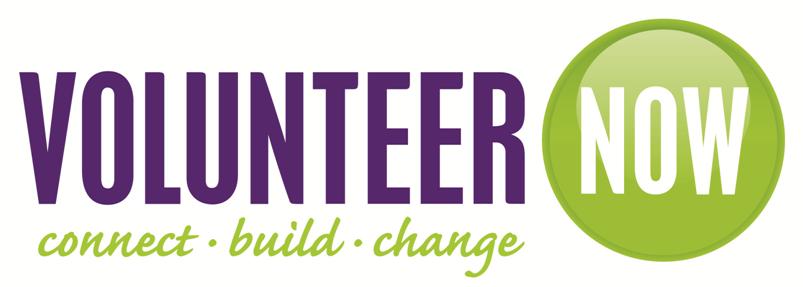 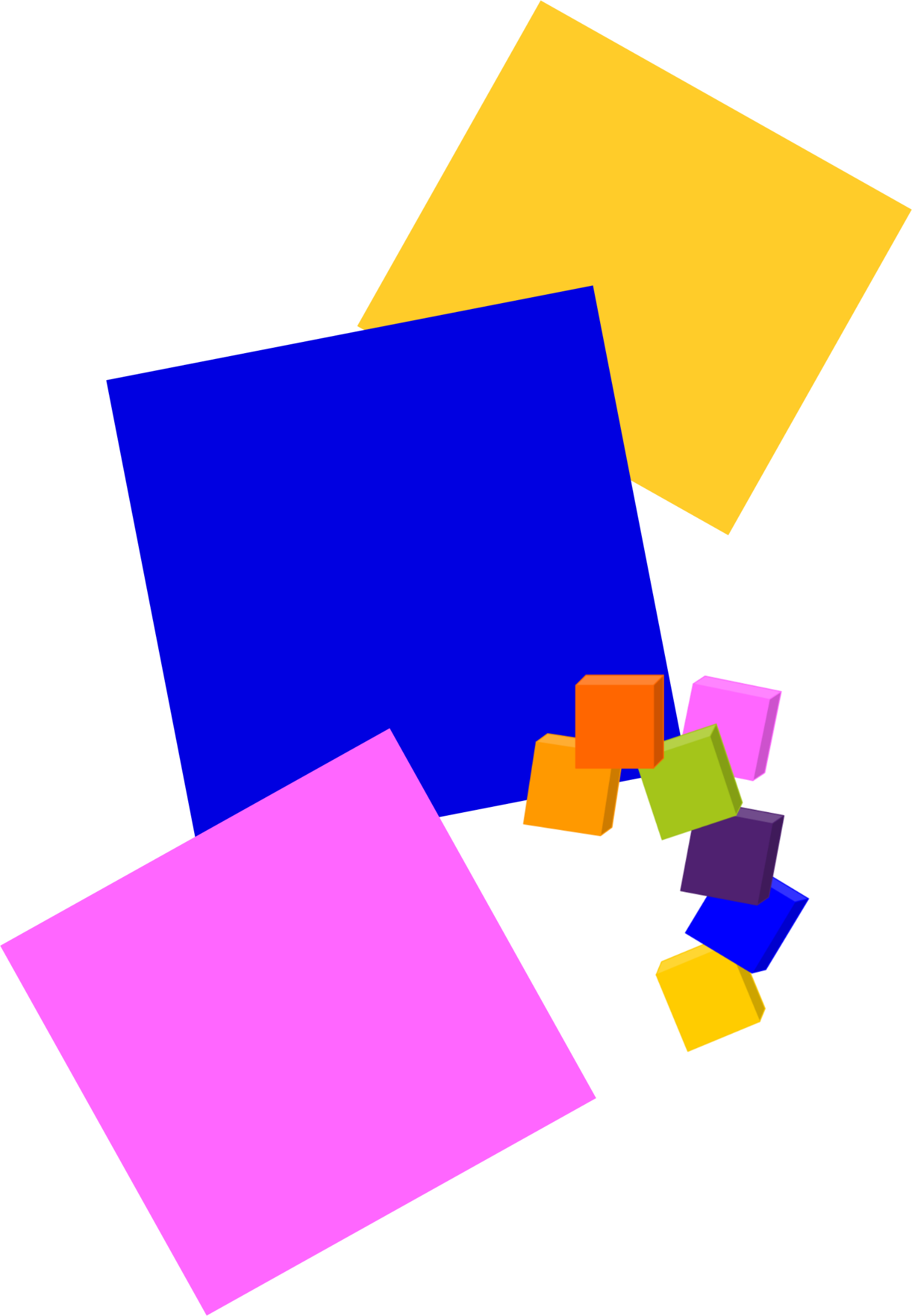 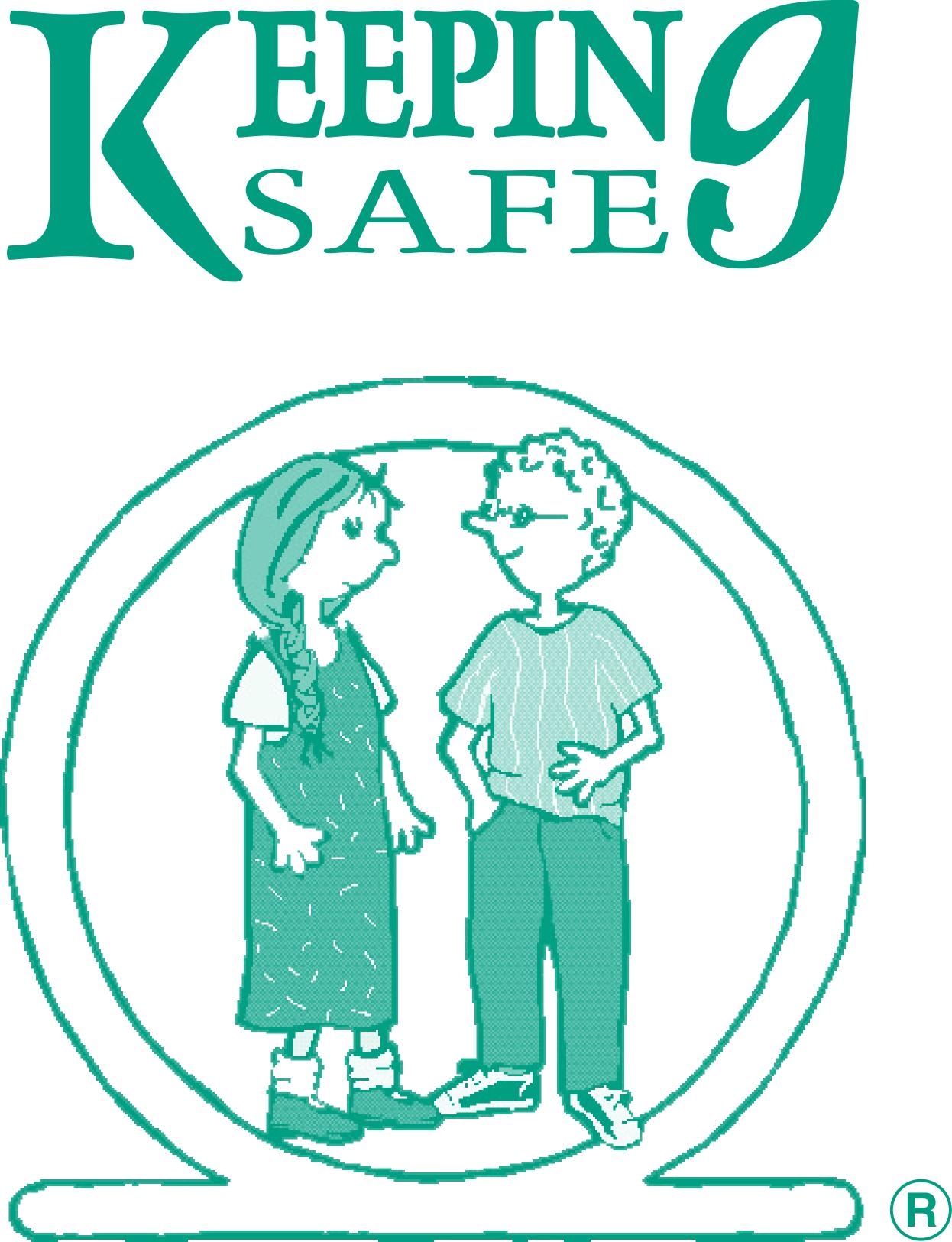 